La RETE DEI CAMMINI ETS corona il 2022, 13° anno di attività, con il tradizionale Incontro d’AUTUNNO, in uno scenario ancora una volta davvero speciale: Monselice, la città coronata da uno splendido Sacro Monte e punto di incrocio di ben quattro grandi Cammini: Cammino di Santiago, via Romea Strata, Via Romea Germanica, Cammino di Sant’Antonio. L’INCONTRO si svolgerà con il patrocinio della Città di Monselice e con l’ospitalità e la collaborazione della consociata Associazione Monselice città dei Cammini sulle vie dei pellegrini.Tutto inizia sabato 29 ottobre alle 15:00, a Padova, la città del Santo: i convenuti saranno accolti nel Chiostro della Magnolia della Basilica di Sant’Antonio da Padre Antonio Ramina, Rettore della Basilica; seguirà una speciale visita guidata gratuita offerta dalla Consociata monselicense.Domenica 30 ottobre avverrà il clou dell’INCONTRO, che avrà luogo nella bella e storica Sala della Loggetta (Via del Santuario 6), parte dell’antico edificio un tempo sede del Monte di Pietà e ora sede della Biblioteca e dell’Ufficio Accoglienza Turistica.La Sala si aprirà alle 9:00 per accogliere i partecipanti, il saluto istituzionale di Giorgia Bedin Sindaco di Monselice e di Francesca Fama Assessore al Turismo e il saluto introduttivo a cura di Riccardo Ghidotti, Presidente dell’Associazione Monselice città dei Cammini sulle vie dei pellegrini.I lavori proseguiranno alle 9:30 con l’Assemblea ordinaria della Rete dei Cammini (aperta a tutti, voto riservato ai soci), e poi (h 10.30- 13:00) con il Workshop Progetto Percorsi Giubilari 2022-2025. Insieme per un programma condiviso  tema centrale dell’incontro. Sulla base della documentazione preparatoria a suo tempo inviata, le consociate e gli esperti che vorranno partecipare saranno invitati a discutere il progetto, a delinearne proposte per il triennio 2023-2025, a studiare e concordare modalità e comunicazioni comuni, a coordinare un programma di raccolta fondi, il tutto per dare vita ad un progetto realmente identitario e condiviso. Protagoniste, perciò, saranno proprio le Consociate e fondamentale sarà il loro apporto.  Dopo pranzo, nel pomeriggio, le iniziative proseguiranno (dalle 15:00) con un doppio pellegrinaggio -al Santuario di San Giacomo e al Santuario Giubilare delle Sette Chiese, con consegna dell’Attestato del Pellegrino -, con la S. Messa celebrata da Mons. Paolo Marzellan presso la Pieve di Santa Giustina e con la Conviviale del Pellegrino presso il Patronato del Duomo Lunedì 31 ottobre l’incontro D’AUTUNNO si concluderà presso l’Ufficio Turistico con  speciale annullo filatelico e presentazione cartoline dedicate, e (alle 11:00) con una esclusiva visita guidata gratuita al Castello.    GLI INCONTRI DELLA RETE DEI CAMMINI sono gli INCONTRI DI TUTTI                                            e sono aperti a tutti gli interessati PREVIA PRENOTAZIONELa RETE DEI CAMMINI Enti del Terzo Settore di tutta Italia uniti dalla comune passione per i cammini storici e dall’impegno per il loro studio e valorizzazione e per la salvaguardia del loro patrimonio ambientale e culturale. E sempre più convinti che anche nei cammini, nel camminare e nell’educazione in cammino, stia la speranza del nostro futuro.La Rete dei Cammini ringrazia: l’Associazione Monselice città dei Cammini sulle vie dei pellegrini,  la Città di Monselice, tutte le proprie Consociate; l’Osservatorio E-Scapes, l’UNPLI Nazionale, l’Alleanza per la Mobilità Dolce;le Parrocchie del Duomo e di San Giacomo in Monselice, gli Amici del Cammino di Santiago, il Circolo Filatelico Numismatico “Città di Monselice – Ida Lenti Brunello”;i volontari  Antonella Carpanese, Enzo Contiero, , Michela Desiderà, Riccardo Ghidotti, Filippo Rossato, Giuseppe Ruzzante, Giovanni Taschetti, Elia Zanon e tutti coloro che, collaborando o partecipando, danno valore a questo importante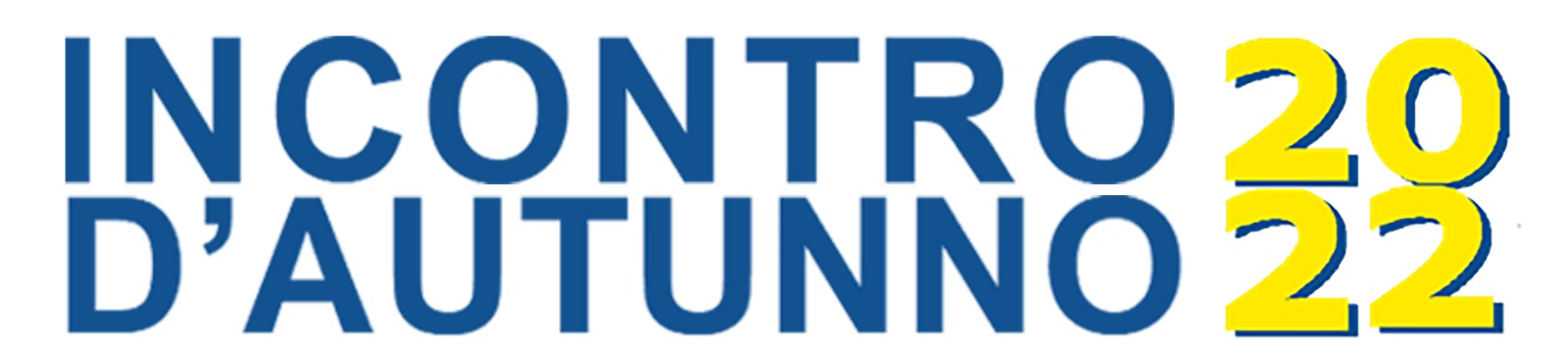 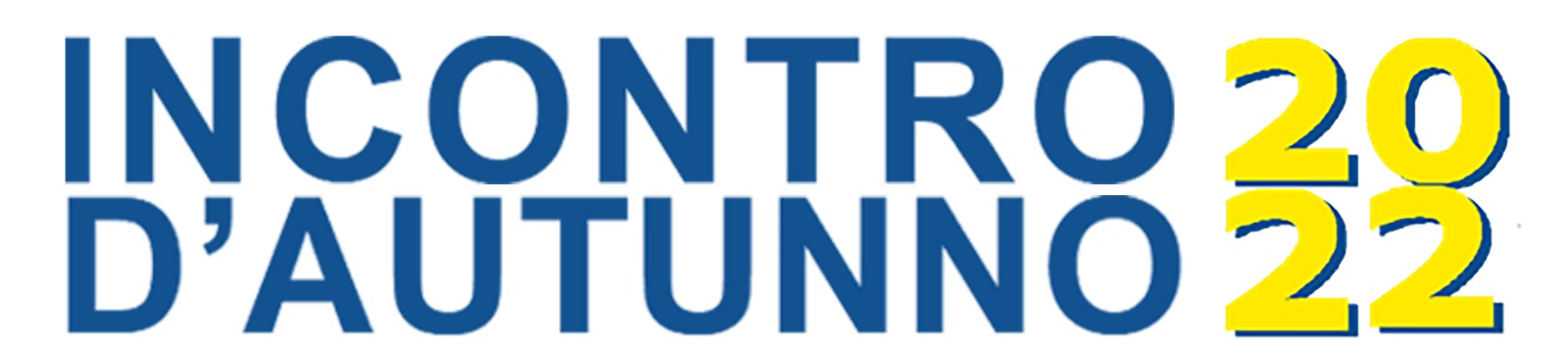 